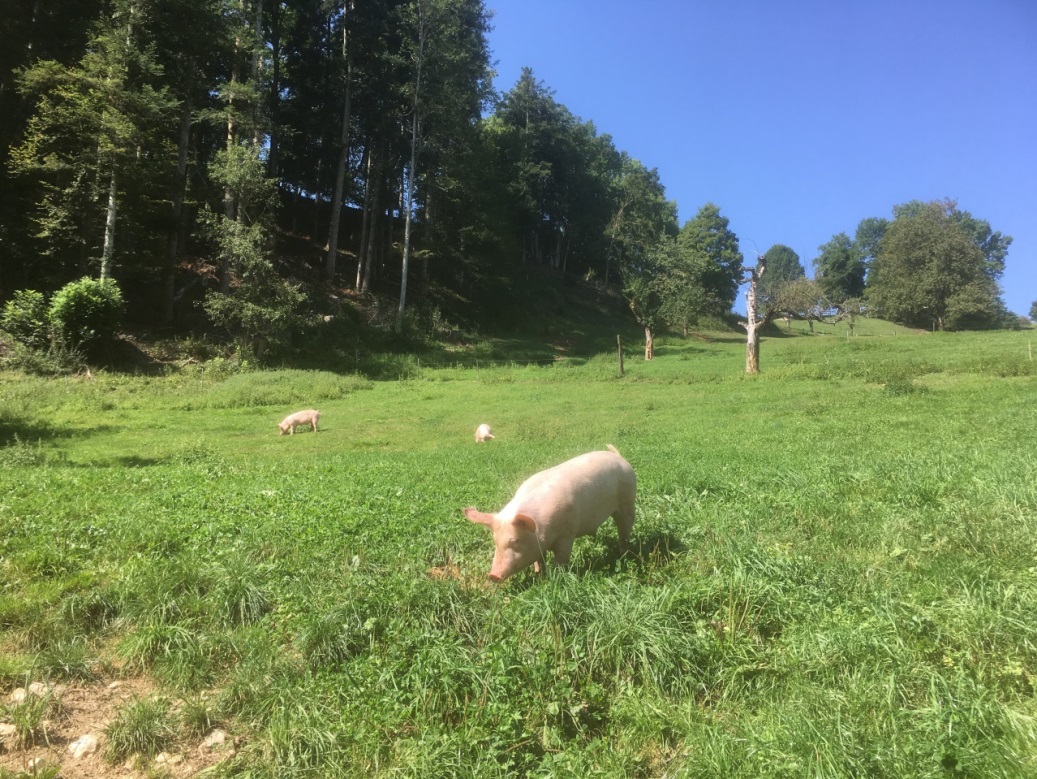 Fleisch vom Bio-Molke-Schwein     Hackfleisch                                         2,50     100g           Kotelettes                                           3,50     100g         Braten                                                3,00      100g       Plätzli                                                 3,50      100g       Halssteak                                           3,80      100g       Falsches Filet                                     4,50      100g       Nierstück                                           4,50      100g       Filet                                                   6,50      100g           Bratwurst                                           7,-    Paar 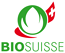 